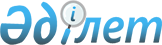 Тіркелген салықтың ставкаларын бекіту туралы
					
			Күшін жойған
			
			
		
					Шығыс Қазақстан облысы Күршім аудандық мәслихатының 2009 жылғы 29 қазандағы № 16-9 шешімі. Шығыс Қазақстан облысы Әділет департаментінің Күршім аудандық Әділет басқармасында 2009 жылғы 20 қарашада № 5-14-99 тіркелді. Күші жойылды - Шығыс Қазақстан облысы Күршім аудандық мәслихатының 2018 жылғы 25 сәуірдегі № 22/11-VI шешімімен
      Ескерту. Күші жойылды - Шығыс Қазақстан облысы Күршім аудандық мәслихатының 25.04.2018 № 22/11-VI шешімімен (алғашқы ресми жарияланған күнінен кейін күнтізбелік он күн өткен соң қолданысқа енгізіледі).

      РҚАО-ның ескертпесі.

      Құжаттың мәтінінде түпнұсқаның пунктуациясы мен орфографиясы сақталған.
      "Салық және бюджетке төленетін басқа да міндетті төлемдер туралы" Қазақстан Республикасының 2008 жылғы 10 желтоқсандағы № 99-ІV Салық Кодексінің 422 бабының және "Қазақстан Республикасындағы жергілікті мемлекеттік басқару және өзін-өзі басқару туралы" Қазақстан Республикасының 2001 жылғы 23 қаңтардағы № 148-ІІ Заңының 6 бабына сәйкес аудандық мәслихат ШЕШІМ ҚАБЫЛДАДЫ:
      1. Айына салық салу объектісінің бірлігіне тіркелген салықтың базалық ставкаларының мөлшері қосымшаға сәйкес бекітілсін.
      2. Осы шешім алғаш ресми жарияланғаннан кейін күнтізбелік он күн өткен соң қолданысқа енгізіледі. Айына салық салу объектісінің бірлігіне тіркелген
салықтың базалық ставкаларының мөлшері
					© 2012. Қазақстан Республикасы Әділет министрлігінің «Қазақстан Республикасының Заңнама және құқықтық ақпарат институты» ШЖҚ РМК
				Аудандық мәслихаттың
2009 жылғы 29 қазандағы
он алтыншы сессиясының
№ 16-9 шешіміне қосымша
Рет
саны

Салық салу объектісінің атауы
Тіркелген салықтың базалық
ставкаларының ең төменгі 
мөлшері (айлық есептік көрсеткіш)
1
2

3

1
Бір ойыншымен ойын өткізуге

арналған ұтыссыз ойын автоматы
1
2
Біреуден артық ойыншылардың

қатысуымен ойын өткізуге

арналған ұтыссыз ойын автоматы
1
3
Ойын өткізу үшін

пайдаланылатын дербес

компьютер
1
4
Ойын жолы
5
5
Карт
2
6
Бильярд үстелі
3
      Аудандық мәслихаттың

      хатшысы 

Қ. Әбілмәжінов
